        POZVÁNKA      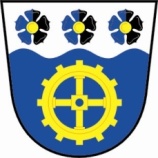 Na    4. veřejné zasedání obecního zastupitelstva,které se bude konat ve čtvrtek  dne  6.10. 2016 od  18-ti hodinPROGRAM:1.  sestavit a schválit rozpočtový výhled2. projednat žádost – přístavba garáže a bazénu k rodinnému domu čp. 663. projednat žádost o koupi části pozemku č. 61/8 katastrální území Teplička4.projdnat žádost o povolení kácení dřevin rostoucích mimo les – p.p.č. 969/1 k.ú.Teplička 5. různéV Tepličce dne   26.9.2016				Hana Bartošová, starostkaVyvěšeno dne  26.9.2016                                                           Sejmuto dne 6.10.2016